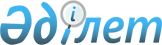 Қазақстан Республикасының кейбір заң актілеріне сақтандыру мәселелері бойынша толықтырулар енгізу туралыҚазақстан Республикасының 2003 жылғы 11 маусымдағы N 437-II Заңы

      Қазақстан Республикасының мына заң актілеріне толықтырулар енгізілсін:




      1. "Нотариат туралы" 1997 жылғы 14 шілдедегі Қазақстан Республикасының 
 Заңына 
 (Қазақстан Республикасы Парламентінің Жаршысы, 1997 ж., N 13-14, 206-құжат; 1998 ж., N 22, 307-құжат; 2000 ж., N 3-4, 66-құжат; 2001 ж., N 15-16, 236-құжат; N 24, 338-құжат; 2003 жылғы 13 мамырда "Егемен Қазақстан" және 2003 жылғы 9 мамырда "Казахстанская правда" газеттерінде жарияланған "Нотариат туралы" Қазақстан Республикасының Заңына өзгерістер мен толықтырулар енгізу туралы" 2003 жылғы 5 мамырдағы Қазақстан Республикасының 
 Заңы 
):




      1) 27-баптың 1-тармағы мынадай мазмұндағы 5-1) тармақшамен толықтырылсын:



      "5-1) жекеше нотариустардың өздерінің азаматтық-құқықтық жауапкершілігін міндетті сақтандыру шартын жасасудан жалтаруы және жекеше нотариустардың азаматтық-құқықтық жауапкершілігін міндетті сақтандыру туралы Қазақстан Республикасы заңдарының өзге де талаптарын бұзу жағдайлары туралы аумақтық әділет органдарын хабардар етеді;";




      2) 33-баптың 1-тармағы мынадай мазмұндағы 2-1) тармақшамен толықтырылсын:



      "2-1) жекеше нотариустардың осы Заңның 16-бабының талаптарын сақтауын бақылауды ұйымдастырады және өздерінің азаматтық-құқықтық жауапкершілігін міндетті сақтандыру шартын жасасудан жалтарған және жекеше нотариустардың азаматтық-құқықтық жауапкершілігін міндетті сақтандыру туралы Қазақстан Республикасы заңдарының өзге де талаптарын бұзған жекеше нотариустарға шаралар қолданады;".




      2. "Аудиторлық қызмет туралы" 1998 жылғы 20 қарашадағы Қазақстан Республикасының 
 Заңына 
 (Қазақстан Республикасы Парламентінің Жаршысы, 1998 ж., N 22, 309-құжат; 2000 ж., N 22, 408-құжат; 2001 ж., N 1, 5-құжат; N 8, 52-құжат; 2002 ж., N 23-24, 193-құжат; 2003 жылғы 23 мамырда "Егемен Қазақстан" және 2003 жылғы 21 мамырда "Казахстанская правда" газеттерінде жарияланған "Қазақстан Республикасының кейбір заң актілеріне бағалы қағаздар рыногы және акционерлік қоғамдар мәселелері бойынша өзгерістер мен толықтырулар енгізу туралы" 2003 жылғы 16 мамырдағы Қазақстан Республикасының 
 Заңы 
):


      8-баптың 1-тармағы мынадай мазмұндағы 4-1) тармақшамен толықтырылсын:



      "4-1) аудиторлар мен аудиторлық ұйымдардың азаматтық-құқықтық жауапкершілігін міндетті сақтандыру шартын жасасудан жалтаруы және аудиторлар мен аудиторлық ұйымдардың азаматтық-құқықтық жауапкершілігін міндетті сақтандыру туралы Қазақстан Республикасы заңдарының өзге де талаптарын бұзу фактілері анықталған жағдайларда уәкілетті мемлекеттік органды хабардар етеді;".


      

Қазақстан Республикасының




      Президенті


					© 2012. Қазақстан Республикасы Әділет министрлігінің «Қазақстан Республикасының Заңнама және құқықтық ақпарат институты» ШЖҚ РМК
				